オリジナルエレキベース リクエストシート　　（版番号00　2024年1月20日）（本シートは売買契約ではありません。お客様のご要望の実現性を事前確認する為のものです。大半のリクエストはお受けできないと思いますが、具現化に向けたご提案は致します）１．日付２．お名前（ハンドルネーム、ニックネーム可）３．ご予算（税抜き）　　~５万円　～7万円　～10万円　～15万円　～20万円　30万円～４．おおまかなデザイン・赤い点線部分のデザインをお願いします。・①、②、③の寸法は後から変更できませんのでご注意下さい。ナット幅は4弦の場合、38mm～42mmが基本です。5弦にも対応しますが、まだ作ったことありません。・フレット数は21まで描いてあります。何フレットでも対応可能ですが、増やすとピックアップを設置するスペースが少なくなります。・ピックアップはベースのデザインに合わせてオリジナルを自作できます。・ネックジョイントはボルトオンが基本です。スルーネックも工作可能ですが、原材料費、工数が増えますので価格に反映させて頂きます。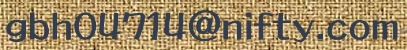 